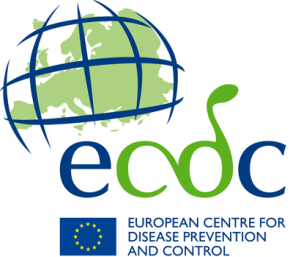 APplication form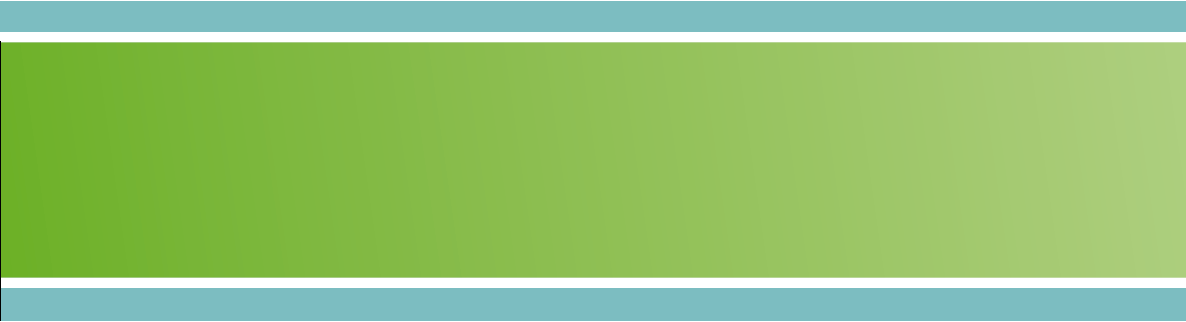 Documents to be submitted:The application should be written in English. For the application to be considered valid, the following documents must be submitted: The completed application form;Evidence of support from the relevant National Focal Point or National Coordinator; Acknowledgement and agreement from hosting institute; The draft agenda for the duration of the visit. Please send the application and required attachments:To: FWD@ecdc.europa.eu Subject line: FWDEEP: Application for ECDC FWD Expert ExchangeThere are no specific deadlines to submit an application, however, the application needs to be sent to ECDC a minimum of two months before the planned dates of the visit. In order to have the time needed to carry out the practical arrangement, applications for January or February placements must be submitted by 01 October the previous year.  Application FormFirst nameSurnameEmail addressNationality Place of employmentCurrent role/ Job titleProfessional profileEpidemiologistMicrobiologistLaboratory technicianQuality assurance expertBioinformaticianOther public health expert (please specify): Area of expertise Proposed dates of exchangeProposed hosting siteApplicant typeTraineeTrainerTraining topics to be covered within scope of the Expert Exchange Programme(5 points)Learning description and objectives to be achieved during exchange visit (max. 300 words)                                                                                        (20 points)How will this exchange benefit and impact your institute and Member State capacity and competence (max. 300 words)                                              (20 points)How will this exchange add EU value (max. 300 words)                            (20 points)